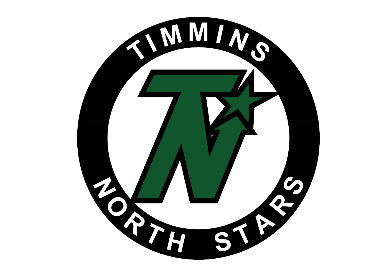 North Stars TournamentU13 & U18 HOUSE LEAGUE HOCKEY TOURNAMENT
March 3rd, 4th and 5th, 2023
WHERE: TIMMINS, ONTARIO

ENTRY DEADLINE – February 19th, 2023

********

FOR FURTHER INFORMATION, PLEASE CONTACT:

Steven Vachon
E-MAIL: admin@timminsminorhockey.com
TOURNAMENT RULES, FORMAT AND GENERAL INFORMATION ARE AT THE END AND WILL ALSO BE SENT ONCE WE RECEIVE YOUR REGISTRATIONCONFIRMATION OF ACCEPTANCE WILL BE MADE ONCE PAYMENT IS RECEIVEDREGISTRATIONDivisionU13 House League		_____U18 House League		_____Full Team Name________________________________________Team Contact (First and Last)________________________________________Address________________________________________Phone number________________________________________E-mail address________________________________________We hereby register our team in the North Stars U13 and U18 Hockey Tournament and have enclosed a cheque, money order or will send an E-Transfer (TimminsMHA@outlook.com) for $1000.00 payable to Timmins Minor Hockey Association, PO Box 91, Timmins, ON P4N 7C5.

We certify that all players are eligible to participate in this tournament and are registered to this team.Team Authorized Name (First and Last)________________________________________Method of payment (Please check one)	Cheque 	_____	Money Order 	_____	E-transfer	_____Date________________________________________ROSTERAn APPROVED ROSTER and a TRAVEL PERMIT MUST be sent to admin@timminsminorhockey.com Coach name________________________________________ Assistant Coach name________________________________________ Trainer________________________________________ Manager________________________________________RETURN THIS COMPLETED REGISTRATION TO:

Steven Vachon
E-MAIL: admin@timminsminorhockey.comDeadline: 11:59PM on February 19th, 2023ACCOMMODATION GUIDEAccommodations (timminschamber.on.ca)TOURNAMENT FORMAT & INFORMATIONAll players of U13 and U18 are registered with the C.H.A. or its affiliates will be eligible to play.Our tournament is sanctioned by the N.O.H.A.All teams playing in the tournament will be guaranteed four (4) games.GENERAL INFORMATION Official NOHA rosters and travel permits (including affiliated players and staff) must be presented at registration.  All tournament board decisions are final and there will be no appeals entertained. INJURIES The tournament committee and/or the arena management will not assume liability for any injury to any player or team official participating in the tournament. 

TOURNAMENT PLAYING RULESAll O.H.F. and N.O.H.A. rules are in effect as well the rules put in place by the Timmins Minor Hockey AssociationPeriods will be 10, 10, 12 minutes stop time periods.Mercy Rule: If there is a 5-goal spread at the beginning of the third period, the third period will be played straight timeA 30 second timeout will be permitted during round robin play, in the semi-final, and final games only.The tournament committee will designate the home team for all games. Home team will be designated the lighter color. In the event of conflicting colors, the home team shall change sweaters prior to the start of the game.POINT SYSTEMS & TIE BREAKER RULEPOINT SYSTEMSEach team will be awarded two (2) points for a win, one (1) for a tie and zero (0) for a loss. The most points will determine top seeding in each division after round robin preliminary games.TIE BREAKER RULEIn the event of a tie for a playoff position the following process will be used to determine the ranking in each division:Team with the most wins, if still tiedHead-to-head competition (only used if two-way tie), if still tiedGoals for goals against will determine the seeding, if still tiedFewest goals against will decide position, if still tiedLeast penalty minutes will be the deciding factor, if still tiedThe tournament committee will meet and decide on a further ruling if requiredSEMI-FINALS AND FINAL GAMESIn the event of a tie, overtime will begin with two (2) minutes four (4) on four (4). If tie remains, then two (2) minutes of three (3) on three (3)If tie remains, then two (2) minutes of two (2) on two (2). The game will remain at two (2) on two (2) until the first team scores. In the event of a penalty the following will apply:If four (4) on four (4) then it would be four (4) on three (3)If three (3) on three (3), then three (3) on two (2)If two (2) on two (2) then the non-penalized team would get to add one player to the ice and three (3) on two (2) play would continue until the penalty is over and when the next whistle is blown then two (2) on two (2) play resumes. 